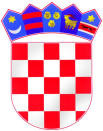 REPUBLIKA HRVATSKAZAGREBAČKA ŽUPANIJAOSNOVNA ŠKOLA POKUPSKODr. Franje Tuđmana 49, 10 414 PokupskoTel: 01/6266136e-mail: ured@os-pokupsko.skole.hrKLASA: 112-01/24-01/2URBROJ: 238/22-24-24-1Pokupsko, 24. siječnja 2024. godineNa temelju članka 107. Zakona o odgoju i obrazovanju u osnovnoj i srednjoj školi (87/08, 86/09, 92/10, 105/10, 90/11, 5/12, 16/12, 86/12, 126/12, 94/13, 152/14, 07/17, 68/18, 98/19, 64/20, 151/22, 156/23) (dalje u tekstu: ZOOOSŠ) i Pravilnika o načinu i postupku te vrednovanju i procjeni kandidata za zapošljavanje u osnovnoj školi, ravnateljica Osnovne škole Pokupsko raspisujeNATJEČAJza zasnivanje radnog odnosaUčitelj/ica Engleskog jezika – 1 izvršitelj/ica  za  rad na određeno i nepuno radno vrijeme (20 sati tjedno); u OŠ Pokupsko, Dr. Franje Tuđmana 49, 10 414 Pokupsko.UVJETI:Uz opće uvjete za zasnivanje radnog odnosa sukladno općim propisima o radu, kandidati trebaju ispuniti i posebne uvjete: poznavanje hrvatskog jezika i latiničnog pisma te odgovarajuća vrsta i razina obrazovanja iz članka 105. ZOOOSŠ-a.Kandidat koji ostvaruje pravo prednosti pri zapošljavanju prema posebnim propisima dužan je u prijavi na natječaj pozvati se na to pravo, odnosno uz prijavu priložiti svu propisanu dokumentaciju prema posebnom zakonu i ima prednost u odnosu na ostale kandidate pod jednakim uvjetima. Osoba koja se poziva na pravo prednosti pri zapošljavanju sukladno članku 102. Zakona o hrvatskim braniteljima iz Domovinskog rata i članovima njihovih obitelji (Narodne novine broj 121/17, 98/19 i 84/21), članku 48. stavku 1.-3. Zakona o civilnim stradalnicima iz Domovinskog rata (Narodne novine broj 84/21), članku 48. f Zakona o zaštiti vojnih i civilnih invalida rata (Narodne novine broj 33/92, 77/92, 27/93, 58/93, 2/94, 76/94, 108/95, 108/96, 82/01, 103/03, 148/13 i 98/19), članku 9. Zakona o profesionalnoj rehabilitaciji i zapošljavanju osoba s invaliditetom (Narodne novine broj 157/13, 152/14, 39/18 i 32/20) dužna je u prijavi na javni natječaj pozvati se na to pravo i uz prijavu priložiti svu propisanu dokumentaciju prema posebnom zakonu, a ima prednost u odnosu na ostale kandidate samo pod jednakim uvjetima. Osoba koja se poziva na pravo prednosti pri zapošljavanju u skladu s člankom 102. Zakona o hrvatskim braniteljima iz Domovinskog rata i članovima njihovih obitelji uz prijavu na natječaj dužna je priložiti sve dokaze o ispunjavanju uvjeta iz natječaja i ovisno o kategoriji u koju ulazi sve potrebne dokaze (članak 103.st.1.Zakona) dostupne na poveznici Ministarstva hrvatskih branitelja: https://branitelji.gov.hr/UserDocsImages/dokumenti/Nikola/popis%20dokaza%20za%20ostvarivanje%20prava%20prednosti%20pri%20zapo%C5%A1ljavanju-%20ZOHBDR%202021.pdfOsoba koja se poziva na pravo prednosti pri zapošljavanju u skladu s člankom 48. Zakona o civilnim stradalnicima iz Domovinskog rata uz prijavu na natječaj dužna je priložiti sve dokaze o ispunjavanju uvjeta iz natječaja te priložiti dokaze o ispunjavanju uvjeta za ostvarivanje prava prednosti pri zapošljavanju (članak 49.st.1.Zakona) dostupne na poveznici Ministarstva hrvatskih branitelja:https://branitelji.gov.hr/UserDocsImages/dokumenti/Nikola/popis%20dokaza%20za%20ostvarivanje%20prava%20prednosti%20pri%20zapo%C5%A1ljavanju-%20Zakon%20o%20civilnim%20stradalnicima%20iz%20DR.pdfU radni odnos ne može biti primljena osoba za čiji prijam postoje zapreke za zasnivanje radnog odnosa iz članka 106. ZOOOSŠ-a. Da ne postoje zakonske zapreke za zasnivanje radnog odnosa u Školi potrebno je dokazati ispravom nadležnog suda odnosno drugog tijela koje ima uvid u kaznenu evidenciju.Na natječaj se mogu javiti muške i ženske osobe u skladu sa Zakonom o ravnopravnosti spolova (Narodne novine 82/08, 69/17). Izrazi koji se koriste u natječaju, a imaju rodno značenje, koriste se neutralno i odnose se jednako na muške i ženske osobe.Uz vlastoručno potpisanu prijavu na natječaj, kandidati su dužni priložiti:životopis,dokaz o stečenoj stručnoj spremi – u preslici,dokaz o državljanstvu – u preslici ili elektronskom obliku,uvjerenje nadležnog suda da se protiv kandidata ne vodi kazneni postupak za neko od kaznenih djela iz članka 106. Zakona o odgoju i obrazovanju u osnovnoj i srednjoj školi  – ne starije od 30 dana od dana objave natječaja,elektronički zapis ili potvrdu o podacima evidentiranim u matičnoj evidenciji Hrvatskog zavoda za mirovinsko osiguranje – ne starije od 30 dana od dana objave natječaja.Kandidat koji je stekao inozemnu obrazovnu kvalifikaciju dužan je priložiti rješenje Agencije za znanost i visoko obrazovanje o priznavanju inozemne stručne kvalifikacije za obavljanje određene regulirane profesije u Republici Hrvatskoj (za osobe koje su stekle inozemnu obrazovanu kvalifikaciju za obavljanje poslova navedenog radnog mjesta u skladu s bazom reguliranih profesija http://reguliraneprofesije.azvo.hr/hr/profesije/ i Zakonom o reguliranim profesijama i priznavanju inozemnih stručnih kvalifikacija (Narodne novine br. 82/15, 70/19 i 47/20)).U prijavi na natječaj molimo kandidate da naznače adresu stanovanja, e-mail adresu i broj mobitela na koje će biti dostavljena obavijest o datumu i vremenu procjene, odnosno intervuja. Urednom prijavom smatra se prijava koja sadrži sve podatke i priloge navedene u javnom natječaju.  Isprave se prilažu u neovjerenoj preslici i ne vraćaju se kandidatu nakon završetka natječajnog postupka, s tim da je prije izbora, po pozivu Povjerenstva, kandidat dužan predočiti izvornike isprava i dokumentacije. Nepravodobne i nepotpune prijave neće se razmatrati. Osoba koja nije podnijela pravodobnu i urednu prijavu ili ne ispunjava formalne uvjete iz javnog natječaja, ne smatra se kandidatom prijavljenim na natječaj i ne obavještava se o razlozima zašto se ne smatra kandidatom natječaja.Povjerenstvo  za  vrednovanje  kandidata  prijavljenih  na  natječaj  (u nastavku  teksta:Povjerenstvo) imenuje ravnateljica Osnovne škole Pokupsko. Povjerenstvo utvrđuje listu kandidata prijavljenih na natječaj koji ispunjavaju formalne uvjete iz natječaja, čije su prijave pravodobne i potpune te kandidate s liste upućuje na razgovor s Povjerenstvom. Kandidati su obvezni pristupiti provjeri kompetencija putem razgovora (intervjua). Ako kandidat ne pristupi razgovoru, smatra se da je povukao prijavu na natječaj. Poziv kandidata na razgovor (intervju) s Povjerenstvom te mjesto i vrijeme održavanja razgovora s Povjerenstvom objavit će se i na mrežnoj stranici Osnovne škole Pokupsko u rubrici Potrebe za radnicima. 0 rezultatima natječaja kandidati će biti obaviješteni na mrežnoj stranici Osnovne škole Pokupsko, u rubrici Potrebe za radnicima, u roku od 5 dana od dana donošenja odluke o izboru kandidata.Podnošenjem prijave na natječaj kandidat daje izričitu privolu Osnovnoj školi Pokupsko da može prikupljati i obrađivati osobne podatke kandidata iz natječajne dokumentacije u svrhu provedbe natječajnog postupka sukladno odredbama Opće uredbe (EU) 2016/679 o zaštiti osobnih podataka i Zakona o provedbi Opće uredbe o zaštiti podataka (Narodne novine br. 42/18).Prijavu s potrebnom dokumentacijom i naznakom ,,Za natječaj - učitelj/ica Engleskog jezika" slati na adresu i dostaviti neposredno: Osnovna škola Pokupsko, Dr. Franje Tuđmana 49, 10 414 Pokupsko.Rok za podnošenje prijave na natječaj je od 25.01.2024. do 01.02.2024. godine.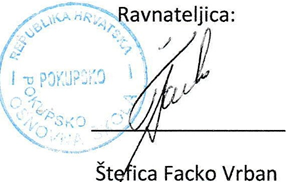 								    Ravnateljica:							   ________________________								Štefica Facko Vrban